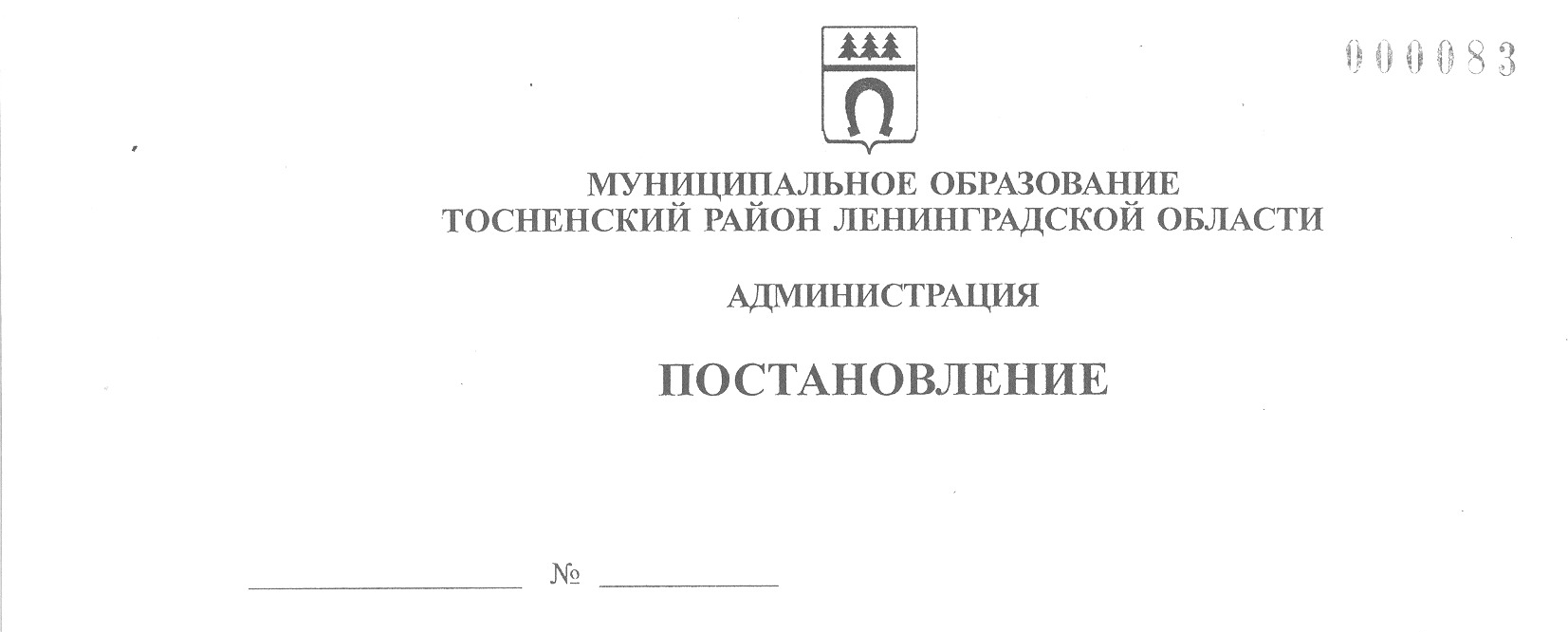 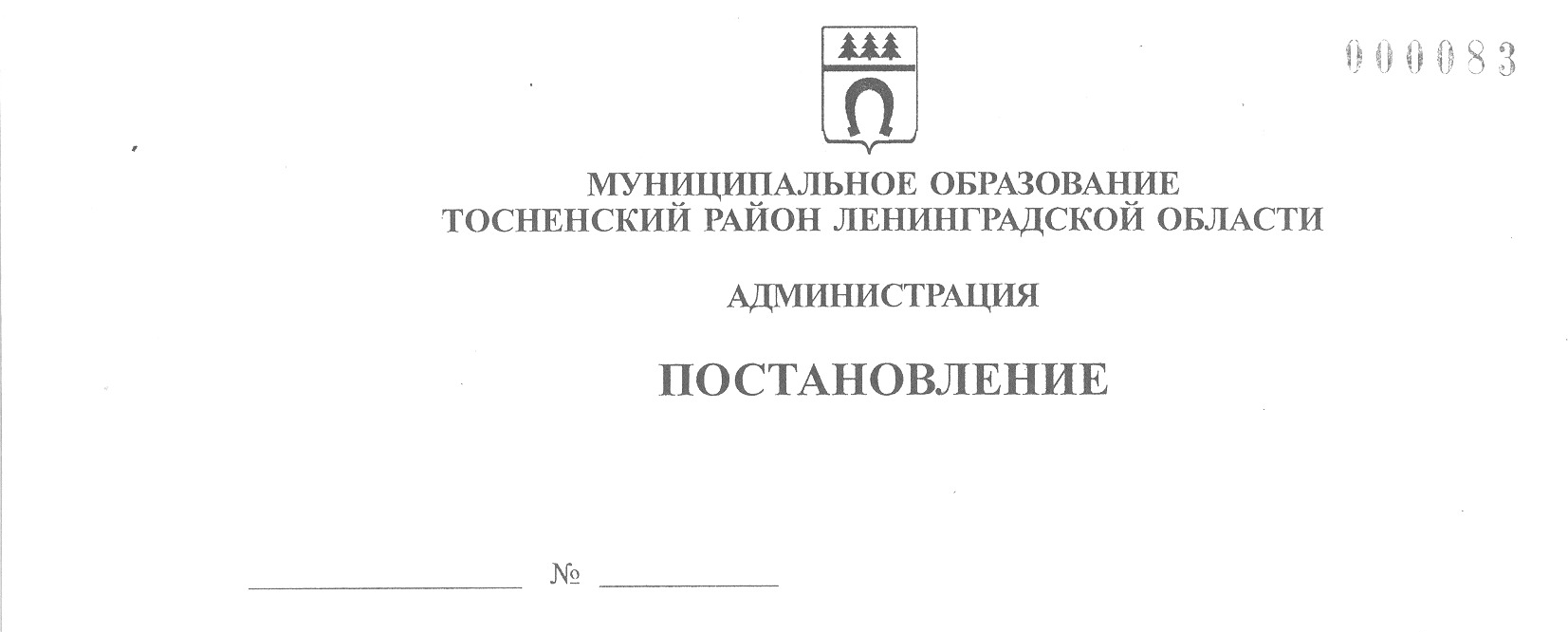 07.09.2021                                 2027-паО внесении изменений в постановление администрации муниципального образования Тосненский район Ленинградской области от 24.12.2020 № 2578-па «О комиссии по оценке выполнения критериев и показателей эффективности и результативности деятельности муниципальных учреждений муниципального образования Тосненский район Ленинградской области в сфере физической культуры и спорта и их руководителей»В соответствии с Положением о комиссии по оценке выполнения критериев и показателей эффективности и результативности деятельности муниципальных учреждений муниципального образования Тосненский район Ленинградской области в сфере физической культуры и спорта и их руководителей, утвержденным постановлением администрации муниципального образования Тосненский район Ленинградской области от 24.12.2020 № 2578-па, и кадровыми изменениями администрация муниципального образования Тосненский район Ленинградской областиПОСТАНОВЛЯЕТ:1. Внести изменения в состав комиссии по оценке выполнения критериев и показателей эффективности и результативности деятельности муниципальных учреждений муниципального образования Тосненский район Ленинградской области в сфере физической культуры и спорта и их руководителей, утвержденный постановлением администрации муниципального образования Тосненский район Ленинградской области от 07.12.2020 № 2370-па, изложив его в новой редакции (приложение).2. Отделу молодежной политики, физической культуры и спорта администрации муниципального образования Тосненский район Ленинградской области направить в пресс-службу комитета по организационной работе, местному самоуправлению, межнациональным и межконфессиональным отношениям администрации муниципального образования Тосненский район Ленинградской области настоящее постановление для опубликования и обнародования в порядке, установленном Уставом муниципального образования Тосненский район Ленинградской области.3. Пресс-службе комитета по организационной работе, местному самоуправлению, межнациональным и межконфессиональным отношениям администрации муниципального  образования  Тосненский район  Ленинградской области  обеспечить  опубликование и обнародование настоящего постановления в порядке, установленном Уставом муниципального образования Тосненский район Ленинградской области.24. Контроль за исполнением постановления возложить на заместителя главы         администрации муниципального образования Тосненский район Ленинградской области по безопасности Цая И.А.5. Настоящее постановление вступает в силу со дня его официального опубликования.Глава администрации 							                       А.Г. КлементьевВасильева Юлия Романовна, 8(81361)221306 гаПриложение к постановлению администрациимуниципального образованияТосненский район Ленинградской области07.09.2021                      2027-паот _____________ № _____Состав комиссиипо оценке выполнения критериев и показателей эффективности и результативности деятельности муниципальных учреждений муниципального образования Тосненский район Ленинградской области в сфере физической культуры и спорта и их руководителей	Председатель комиссии: Цай Игорь Александрович – заместитель главы администрации муниципального образования Тосненский район Ленинградской области по     безопасности.Заместитель председателя комиссии: Виноградова Наталья Алексеевна – начальник отдела молодежной политики, физической культуры и спорта администрации муниципального образования Тосненский район Ленинградской области.Секретарь комиссии: Васильева Юлия Романовна – главный специалист отдела  молодежной политики, физической культуры и спорта администрации муниципального образования Тосненский район Ленинградской области.	Член комиссии:Смоктий Екатерина Александровна– ведущий специалист отдела  молодежной политики, физической культуры и спорта администрации муниципального образования Тосненский район Ленинградской области